.CROSS, RECOVER, SHUFFLE SIDE, CROSS, RECOVER, SHUFFLE ¼ TURNFORWARD, ¼ TURN, CROSS SHUFFLE, SIDE, RECOVER, SHUFFLE CROSSSIDE TOE TOUCH, CROSS, SIDE TOE TOUCH, CROSS, SHUFFLE FORWARD, SHUFFLE FORWARDFORWARD, RECOVER, SIDE SHUFFLE ¼ TURN, COASTER STEPREPEATContact: astarienrini@yahoo.co.idKampuang Nan Jauah Di Mato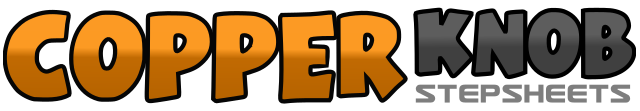 .......Count:32Wall:4Level:Beginner.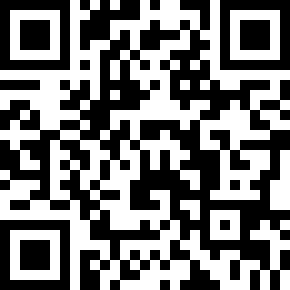 Choreographer:Heny Riawati (INA) - 2011Heny Riawati (INA) - 2011Heny Riawati (INA) - 2011Heny Riawati (INA) - 2011Heny Riawati (INA) - 2011.Music:Nan Jauah Di Mato by YettiNan Jauah Di Mato by YettiNan Jauah Di Mato by YettiNan Jauah Di Mato by YettiNan Jauah Di Mato by Yetti........1 – 2Cross L over R, Recover on R3 & 4Side Shuffle L-R-L5 – 6Cross R over L, recover on L7 & 8Sisde shuffle R-L-R ¼ turn right1 – 2Step L forward, ¼ turn right step R to right side3 & 4Cross shuffle L-R-L5 – 6Rock R to right side, Recover on L7 & 8Cross shuffle R-L-R1 – 2Touch L toe to left side, Cross L over R3 – 4Touch R toe to right side, Cross R over L5 & 6Shuffle forward L-R-L7 & 8Shuffle forward R-L-R1 – 2Rock L forward, Recover on R3 & 4¼ turn left side shuffle L-R-L5 – 6Rock R forward, Recover on L7 & 8Step back on R, Step L together R, Step R forward